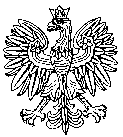 WOJEWODA OPOLSKI                                                     Opole, dnia       czerwca 2022 r. Wojewoda Opolski ogłasza dodatkowy nabór wniosków o objęcie w 2022 roku dopłatą do przewozów autobusowych o charakterze użyteczności publicznej na podstawie ustawy o Funduszu rozwoju przewozów autobusowych o charakterze użyteczności publicznej.Wysokość środków dla województwa opolskiego na rok 2022 przeznaczonych na dofinansowanie zadań własnych organizatorów w zakresie przewozów autobusowych o charakterze użyteczności publicznej realizowanych w ramach Funduszu rozwoju przewozów autobusowych o charakterze użyteczności publicznej wynosi 7 034 273,95 zł.Podmiotem uprawnionym do złożenia wniosku jest organizator publicznego transportu zbiorowego, o którym mowa w art. 7 ustawy z dnia 16 grudnia 2010 r. o publicznym transporcie zbiorowym (Dz. U. z 2021 r., poz. 1371 z późn. zm), z wyłączeniem związku metropolitalnego i ministra właściwego do spraw transportu.Dopłacie ze środków Funduszu podlegają linie komunikacyjne niefunkcjonujące co najmniej 3 miesiące przed dniem wejścia w życie ustawy z dnia 16 maja 2019 r. o Funduszu rozwoju przewozów autobusowych o charakterze użyteczności publicznej.Dopłatę ustala się w kwocie nie wyższej niż 3,00 zł do 1 wozokilometra przewozu o charakterze użyteczności publicznej.Warunkiem uzyskania dopłaty jest:sfinansowanie ze środków własnych organizatora części ceny usługi w wysokości nie mniejszej niż 10%;zawarcie umowy o świadczenie usług w zakresie publicznego transportu zbiorowego, po uzyskaniu zgody organu stanowiącego właściwego organizatora.Wnioskiem nie mogą być objęte przewozy realizowane w ramach komunikacji miejskiej.Wnioski o dofinansowanie, ich ocena i wybórOrganizator składa wniosek o objęcie w danym roku budżetowym dopłatą do Wojewody Opolskiego, którego wzór stanowi załącznik nr 1 do ogłoszenia o naborze, również w wersji edytowalnej. Do wniosku organizator dołącza dokumenty potwierdzające dane i informacje zawarte we wniosku, określone we wzorze wniosku. Wniosek sprawdzany jest pod względem formalnym i merytorycznym. Wniosek nie spełnia wymogów formalnych w szczególności, gdy: wnioskodawca nie zastosował się do wzoru wniosku;wnioskodawca nie zastosował się do przepisów ustawy o Funduszu rozwoju przewozów autobusowych o charakterze użyteczności publicznejnie został podpisany przez osoby upoważnione z ramienia wnioskodawcy (wraz z podpisem Skarbnika/Gł. Księgowego).nie zawiera wszystkich wymaganych danych, nie dołączono do niego wszystkich wymaganych załączników lub zawiera oczywiste omyłki;Wniosek pozytywnie rozpatrzony pod kątem formalnym podlega ocenie merytorycznej w oparciu o kryteria określone w ustawie z dnia 16 maja 2019 r. o Funduszu rozwoju przewozów autobusowych o charakterze użyteczności publicznej (Dz. U. z 2021 r. poz. 717 z późn. zm.) oraz w rozporządzeniu Ministra Infrastruktury z dnia 26 marca 2021 r. w sprawie wniosków o objęcie w danym roku budżetowym dopłatą z Funduszu rozwoju przewozów autobusowych o charakterze użyteczności publicznej (Dz. U. z 2021 r. poz. 582).W przypadku, gdy wniosek nie spełnia wymogów formalnych oraz merytorycznych lub zawiera oczywiste omyłki, Wojewoda wzywa wnioskodawcę, do jego uzupełnienia lub poprawy.Wnioskodawca zobowiązany jest do uzupełnienia lub poprawy wniosku w terminie wskazanym przez Wojewodę – pod rygorem pozostawienia wniosku bez rozpatrzenia.Wnioskodawca, uzupełniając lub poprawiając wniosek o dopłatę, nie może załączyć dokumentów opatrzonych datą późniejszą niż dzień złożenia wniosku.Wojewoda po rozpatrzeniu wniosków, informuje organizatora o objęciu dopłatą w ramach środków Funduszu przyznanych dla województwa opolskiego lub nieobjęciu dopłatą.Wnioski o objęcie w danym roku budżetowym dopłatą należy przesłać do Opolskiego Urzędu Wojewódzkiego w Opolu, ul. Piastowska 14 w terminie od dnia 13.06.2022 r. do 21.06.2022 r., za pomocą elektronicznej skrzynki podawczej ePUAP /55s5j1nbiz/skrytka lub /55s5j1nbiz/SkrytkaESP lub pocztą tradycyjną.Wnioski: doręczone po upływie terminu, nieuzupełnione w terminie wyznaczonym przez wojewodę,- nie podlegają rozpatrzeniu.W przypadku dokumentów przesłanych za pośrednictwem operatora pocztowego, o terminie złożenia wniosku decyduje data wpływu do Opolskiego Urzędu Wojewódzkiego w Opolu.Załączniki:Wzór wniosku o zawarcie umowy o dopłatę w ramach Funduszu rozwoju przewozów autobusowych o charakterze użyteczności publicznej wraz z kalkulacją deficytu